Администрация  сельского поселения  Куганакбашевский сельсовет муниципального района Стерлибашевский район Республики Башкортостан 	KАРАР						           ПОСТАНОВЛЕНИЕ «23» апрель  2014 йыл                         №  11                          «23» апреля  2014 годаО мерах по организации отдыха, оздоровления и занятости детей,подростков и  молодежи в 2014 году	 В соответствии с Законом Российской Федерации от 16.10.2003 № 131-ФЗ « Об  общих принципах  организации  местного самоуправления Российской Федерации», Постановлениями  Правительства Республики Башкортостан: от 15.03.2010 г № 72 «Об организации и обеспечения отдыха  и оздоровления детей в Республике Башкортостан» и внесенными изменениями и дополнениями, Решением  совместного заседания комиссии по делам несовершеннолетних и защите их прав при Правительстве Республики Башкортостан и республиканской  межведомственной комиссии  по обеспечению  отдыха, оздоровления и занятости детей и подростков, молодежи от 19 февраля 2014года № 1, постановлением  администрации муниципального района Стерлибашевский район № 421 от 11.04.2014 г. «О мерах по организации отдыха, оздоровления и занятости  детей,  подростков и молодежи в 2014 году» администрация  сельского поселения  Куганакбашевский сельсовет муниципального района Стерлибашевский район Республики Башкортостан  постановляет:	1.Утвердить состав  межведомственной комиссии  по  обеспечению отдыха, оздоровления и занятости детей, подростков и молодежи в 2014 году в сельском поселении Куганакбашевский сельсовет  (Приложение № 1).	2.Утвердить план по  подготовке и организации оздоровительной работы в 2014 году (Приложение № 2).	3.Контроль   за исполнением  настоящего  постановления оставляю за собой. Глава  сельского поселения	Куганакбашевский  сельсовет			             Ф.Х.Вильданов	Приложение №1  							 к  постановлению администрации сельского             поселения  Куганакбашевский сельсовет   			                                                № 11 от 23.04.2014г.СОСТАВМежведомственной  комиссии по  обеспечению   отдыха,  оздоровления  и  занятости  детей,  подростков и  молодежи в 2014 году  в  сельском поселении   Куганакбашевский сельсовет   муниципального района   Стерлибашевский район РБ1. Вильданов Ф.Х.- глава администрации сельского поселения Куганакбашевский сельсовет 2. Синагулова Г.Р. –  специалист по делам молодежи сельского поселения Куганакбашевский сельсовет 3. Галиева М.Р.  – заведующий  ГДОУ д/сад (по согласованию)4. Галиева М.Р. – заведующий ФАП с.Куганакбаш  ( по согласованию)5. Яхин А.Ф. – директор МБОУ СОШ с.Куганакбаш  ( по согласованию)6. Галиев Г.Ф.– заведующий  МБУ  СДК с.Куганакбаш ( по согласованию)7. Чербаева Р.С. заведующий  МБУ   СК д.Юмагузино  ( по согласованию)Управляющий делами                                          Яхина Х.Т. Приложение №2  							 к  постановлению администрации сельского             поселения  Куганакбашевский сельсовет   			                                                № 11 от 23.04.2014г.ПЛАНпо  подготовке и  проведению  оздоровительной   работы  в 2014 году в сельском поселении Куганакбашевский сельсовет   МР Стерлибашевский районУправляющий делами                                                              Яхина Х.Т.БАШKОРТОСТАН  РЕСПУБЛИКА4Ы                                                      АДМИНИСТРАЦИЯ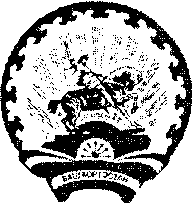      СТ*РЛЕБАШ РАЙОНЫ 					               СЕЛЬСКОГО ПОСЕЛЕНИЯ   МУНИЦИПАЛЬ РАЙОНЫНЫ:                                                КУГАНАКБАШЕВСКИЙ СЕЛЬСОВЕТ  %УFАНА%БАШ АУЫЛ СОВЕТЫ                                                МУНИЦИПАЛЬНОГО 	РАЙОНА           АУЫЛ БИЛ*М*;Е                                                       	 СТЕРЛИБАШЕВСКИЙ  РАЙОН                   ХАКИМИ*ТЕ 						 РЕСПУБЛИКИ БАШКОРТОСТАН	KАРАР						           ПОСТАНОВЛЕНИЕ «23» апрель  2014 йыл                         №  12                          «23» апреля  2014 годаОб охране жизни людей на водоемах на территории сельского  поселения Куганакбашевский сельсовет муниципального района Стерлибашевский район Республики Башкортостан      В соответствии со статьями  15 Федерального закона от 06 октября2033г. № 131-ФЗ « Об общих принципах организации местного самоуправления в РоссийскойФфедерации», во исполнения постановлением Правительства Республики Башкортостан от 17 июня 2013г. № 246 «Об утверждении Правил охраны жизни людей на воде в Республике Башкортостан и Правил пользования водными объектами для плавания на маломерных плавательных средствах в Республике Башкортостан»,постановления Администрации муниципального района Стерлибашевский район  от 09.04.2014г. № 391 « Об охране жизни людей на водоемах в муниципальном районе стерлибашевский район», в целях обеспечения безопасности и снижения травматизма людей на пляжах, в местах массового отдыха населения на водных объектах, Администрация сельского поселения Куганакбашевский сельсовет муниципального района Стерлибашевский район Республики Башкортостан  постановляет:Утвердить прилагаемые:план мероприятий по охране жизни людей на водоемах, расположенных на территории сельского поселения Куганакбашевский сельсовет муниципального района Стерлибашевский район Республики Башкортостан;перечень мер по обеспечению безопасности населения на местах массового отдыха на водоемах. расположенных на территории  сельского поселения Куганакбашевский сельсовет муниципального района Стерлибашеский район Республики Башкортостан;Совместно с арендаторами водоемов провести мероприятия по обеспечению безопасности населения при пользовании водоемами;Произвести отвод земли под места массового отдыха на воде и оборудовать спасательный пост;Запретить купание в неустановленных для этого местах, путем установки знаков, запрещающих купание;Назначить ответственных лиц в местах массового отдыха населения;6.   Настоящее  постановление обнародовать в здании Администрации  сельского поселения  Куганакбашевский сельсовет и разместить на официальном сайте Администрации  сельского поселения Куганакбашевский сельсовет муниципального района Стерлибашевский район Республики Башкортостан www.kuganakbash.ru.7.  Контроль за исполнением данного постановления оставляю за собойГлава  сельского поселения	Куганакбашевский  сельсовет			             Ф.Х.Вильдановприложение № 1к постановлению администрации                                                                                 сельского поселенияКуганакбашевский сельсоветМР Стерлибашевский  район РБот 23.04.2014  № 12ПЛАНмероприятий по охране жизни людей на водоемах, расположенных на территории сельского поселения  Куганакбашевский сельсовет муниципального района Стерлибашевский  район Республики БашкортостанУправляющий делами:                                                        Х.Т.Яхина  									Приложение № 2к постановлению администрации                                                                                 сельского поселенияКуганакбашевский сельсоветМР Стерлибашевский  район РБот 23.04.2014  № 12ПЕРЕЧЕНЬ 
мер по обеспечению безопасности населения на  пляжах и местах массового отдыха на водоёмах, расположенных на территории сельского поселения  Куганакбашевский  сельсовет муниципального района Стерлибашевский  район Республики Башкортостан
1. Работники спасательных станций и постов, водопользователи, дружинники и участковые проводят на пляжах и местах массового отдыха разъяснительную работу по предупреждению несчастных случаев с людьми на воде, с использованием радиотрансляционных установок, мегафонов, стендов и фотовитрин с пропагандистским материалом и др. 
2. Указания работников ГИМС МЧС России по Республике Башкортостан, спасателей, сотрудников милиции в части обеспечения безопасности людей и поддержания правопорядка на пляжах и других местах массового отдыха являются обязательными для водопользователей (владельцев пляжей) и граждан. 
3. Каждый гражданин обязан оказать посильную помощь людям, терпящим бедствие на воде. 
4. На пляжах и других местах массового отдыха запрещается: 
4.1. купаться в местах, где выставлены щиты (аншлаги) с предупреждающими 
и запрещающими знаками и надписями;4.2. заплывать за буйки, обозначающие границы плавания 
4.3. подплывать к моторным, вёсельным лодкам и другим плавсредствам, прыгать с не приспособленных для этих целей сооружений в воду; 4.4. загрязнять и засорять водоёмы и берега; 4.5. купаться в состоянии алкогольного опьянения, 4.6. приводить с собой собак и других животных; 4.7. играть с мячом в спортивные игры в не отведённых для этих целей местах, а также допускать шалости, связанные с нырянием и захватом купающихся и др., подавать крики ложной тревоги. 4.8. плавать на досках, брёвнах, лежаках, автомобильных камерах, надувных матрацах и т.д. 
5. Обучение людей плаванию должно проводиться в специально отведённых местах пляжа. Ответственность за безопасность обучаемых несёт преподаватель (инструктор, тренер), проводящий обучение или тренировку.
6. Взрослые обязаны не допускать купания детей в не установленных местах, их шалостей на воде, плавания на неприспособленных для этого средствах (предметах) и других нарушений. №  Наименование  мероприятий        Дата проведенияОтветственные1Организация  центра  дневного  пребывания   в   МБОУ СОШс.Куганакбаш   для  детей  с 1 – 7 классов01.06-21.06.2014МБОУ СОШ с.Куганакбаш (по соглосованию)2Проведение мероприятий  ко дню  защиты детей.Детский  сабантуйдискотека  для детей01.06.2014 МБОУ СОШ с.Куганакбаш (по соглосованию), МБУ СДК  с.Куганакбаш(по соглосованию)Специалист по делам молодежи3Обеспечение  летнего  отдыха в АМОУ ДООЦ « Орленок»  для детей  из  малообеспеченных и многодетных семей августАдминистрация  сельского поселения4Организация и проведение летних  дворовых игр(волейбол, футбол)регулярноСпециалист по делам молодежи5Экскурсия  и  походы по  памятным  местам и  по  изучению  родного  края.июньМБОУ СОШ с.Куганакбаш ( по соглосованию)6Содействие трудоустройству    через  отдел  занятости населения детей из  малообеспеченных  и многодетных  семей во время летних канукул  Июнь-июльАдминистрация  сельского поселения, МБОУ СОШ с.Куганакбаш (по соглосованию)7Массовая  профилактическая  акция « Удиви окружающих,  займись здоровым образом  жизни», приуроченная  Дню борьбы с  наркозависимостьюИюнь-июльМБОУ СОШ с.Куганакбаш (по соглосованию)МБУ СДК (по соглосованию8Проведение мероприятий  ко  дню  Молодежи:концерт, игры,  конкурсы, дискотекаиюнь  МБУ СДК с. Куганакбаш,СК д.Юмагузино( по соглосованию)Специалист по делам молодежи9Проведение дискотекитри  раза  в  неделюМБУ СДК с. Куганакбаш,СК д.Юмагузино ( по соглосованию)10Прощай  лето, прощальный вечер для  молодежипоследняя  неделя  августаМБУ СДК с. Куганакбаш,СК д.Юмагузино ( по соглосованию)№п/пНаименование мероприятийСрок исполненияИсполнители12341На заседании комиссии по ЧС и ОПБ рассмотреть вопросы обеспечения безопасности  населения на местах массового отдыха на водоемах До начало купального сезонаКомиссия по КЧС и ОПБ2Проведение разъяснительной работы, распространение листовок по правилам поведения на водепостоянноАдминистрация сельского поселения и комиссия по КЧС и ОПБ3Совместно  с водопользователями провести отвод земли под места массового отдыха на воде  Установка запрещающих знаков в необорудованных местах для купанияДо начала купального сезонаАдминистрация сельского поселения4Рассмотрение на педагогических советах, родительских собраниях   безопасности детей  на водеДо начало купального сезонаКомиссия по КЧС и ОПБ,  директор МБОУ СОШ ( по согласованию), заведующий детским садом ( по согласованию).